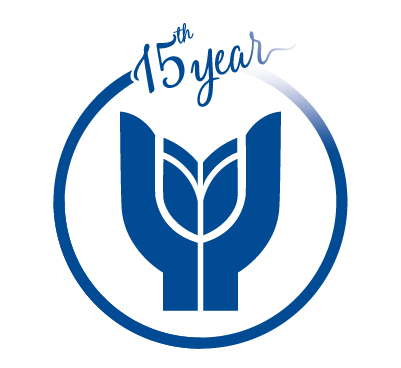 REPUBLIC OF TURKEYYAŞAR UNIVERSITY RECTORATEFaculty of CommunicationDepartment of Radio, Television & CinemaRCTV 370 Live TV Production Project Assessment SheetAssessmentDate: Signatures: Project TitleProject TypeStudent Name & NumberAdvisor NameDuration of the ProjectWorkWeightScoreLive on tape TV magazine programme 40%Live current affairs TV programme50%Reflective essay10%Total100%LETTER GRADE